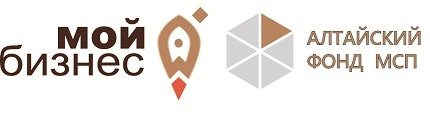 Дата события: 17 Ноября 2021Как создать продающий Instagram-аккаунт, при помощи мобильной фотографии.Центр «Мой бизнес» приглашает действующих предпринимателей и самозанятых на бесплатный мастер-класс по мобильной фотографии, обработке и видеографии.В рамках мастер-класса участники узнают:- Правила мобильной фотографии и вдохновляющие примеры- Как делать портретные и предметные фото?- Обработка фотографий на смартфоне, цветокоррекция, наложение lut’ов, использование пресетов lightroom- Видеосъемка: сценарий, раскадровка, техника, аксессуары, обработка видео и монтаж на смартфоне, озвучка, субтитрыВ рамках практической части мастер-класса участники смогут:- Обработать отснятые портреты и предметные фото- Создать moodboard для instagram- Наложить пресеты в lightroom- Сделать монтаж видео на смартфоне
 Мастер-класс проведет – Денис Богданов:- Владелец видеостудии и шоу-вебинаров videobrand- Организатор масштабных мероприятий и онлайн конференций- Основатель образовательного it проекта «макуниверситет»- Радиоведущий авторской еженедельной передачи на макс-fmДля участия в мастер-классе необходимо: до 15 ноября 2021 г. зарегистрироваться.Место проведения: г. Барнаул, ул. Мало-Тобольская, 19,  «Мой бизнес».Время проведения: 17 ноября 10:00-18:00РЕГИСТРАЦИЯ: https://b24-7qp82v.bitrix24.site/crm_form_e3stp/Количество мест ограничено!Участие в программе бесплатное!За дополнительной информацией обращайтесь по телефону 8-800-222-83-22Стать участниками мастер-класса могут: субъекты МСП; самозанятые.Как создать продающий Instagram-аккаунт, при помощи мобильной фотографии.